SERVIÇO PÚBLICO FEDERALUNIVERSIDADE FEDERAL DO PARÁCAMPUS UNIVERSITÁRIO DE CASTANHAL    PROGRAMA DE PÓS-GRADUAÇÃO EM ESTUDOSANTRÓPICOS NA AMAZÔNIA – PPGEAAMUDANÇA DE ORIENTAÇÃOEu,______________________, aluno (a) regularmente matriculado (a) no Curso de Pós-Graduação em Estudos Antrópicos na Amazônia, com número de matricula, __________, na Linha de Pesquisa _______________, sob a orientação do (a) Prof.(a) Dr.(a)________________, venho solicitar a mudança de orientador para o(a) Prof.(a) Dr.(a)_____________, linha de pesquisa_______________________.Nestes termos Pede deferimento.Castanhal _de_____de________________________________Assinatura do aluno_______________________________Acordo do (a) orientador (a) anterior_______________________________Acordo do (a) orientador (a) proposto (a)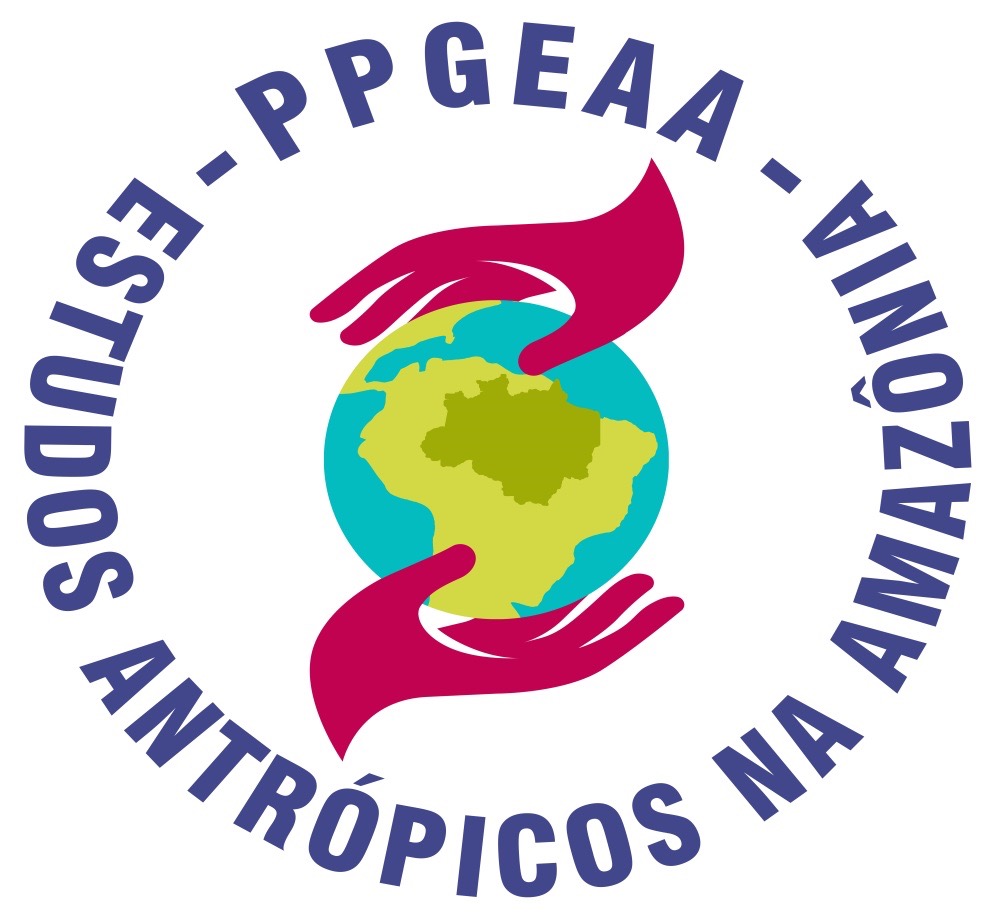 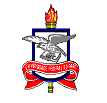 